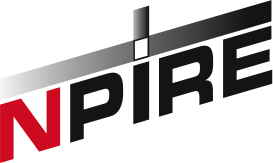 				15 November, 2013Dear Parents/ Guardians, In June/July 2014, we will be providing current players with the opportunity to participate in a 3-week basketball tour of the USA.  We are looking for expressions of interest for this tour to gauge the level of commitment from our parent/guardian group. This is only an Expression of Interest form, not a final registration for the tour. It will assist in the indication of booking the grouping and for final costing. However, when completing this form, please be at least 90% committed to the proposed tour so we can achieve detailed planning.The 2014 tour will take place in June/July next year during the US AAU summer season. We are working on an itinerary that has the group playing in 2 tournaments (California & Las Vegas) and also offering opportunities to do elite basketball training camps.----------------------------------------------------------------------------------------------------------------Player Details:First Name: ______________________________ Surname: ___________________________DOB: _________________________________ 2014 Year Level: _______________________Parent’s Name: ______________________________________________________________Email: ______________________________________________________________________Contact No: _________________________________________My son/daughter is interested in participating in this tour in 2014My son/daughter is NOT interested in participating in this tour in 2014I ____________________________________, parent/ guardian approve of the information provided above.Parent Signature: _____________________________________________________________PLEASE HAVE ALL FORMS RETURNED TO LISA TOWNSEND BY FRIDAY 29th NOVEMBER. FOR FURTHER QUESTIONS PLEASE CONTACT LISA TOWNSEND 0409 385 990 OR NATALIE PORTER (NPIRE) 0409 971 828